Musikschule ThurLand  Postfach 57  9245 Oberbüren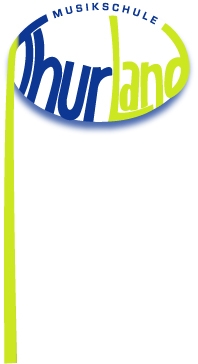 071 951 33 17  www.musikschule-thurland.chAnmeldetermine1. Semester (August – Januar)  31. Mai    /    2. Semester (Februar – Juli)  15. DezemberSchüler/SchülerinSchüler/SchülerinSchüler/SchülerinSchüler/SchülerinSchüler/SchülerinSchüler/SchülerinSchüler/SchülerinSchüler/SchülerinSchüler/SchülerinSchüler/SchülerinSchüler/SchülerinJugendlicheJugendlicheJugendlicheJugendlicheJugendlicheJugendlicheJugendlicheJugendlicheJugendlicheJugendlicheJugendlicheJugendlicheJugendlicheJugendlicheJugendlicheErwachseneErwachseneNameNameNameVornameVornameVornameGeb.datumGeb.datumGeb.datumGeschlechtGeschlechtGeschlechtWWWWMStrasseStrasseStrassePLZ / OrtPLZ / OrtPLZ / OrtTelefonTelefonTelefonEmailEmailEmailFür Schülerin/Schüler (Jugendliche)Für Schülerin/Schüler (Jugendliche)Für Schülerin/Schüler (Jugendliche)Für Schülerin/Schüler (Jugendliche)Für Schülerin/Schüler (Jugendliche)Für Schülerin/Schüler (Jugendliche)Für Schülerin/Schüler (Jugendliche)Für Schülerin/Schüler (Jugendliche)Für Schülerin/Schüler (Jugendliche)Für Schülerin/Schüler (Jugendliche)Für Schülerin/Schüler (Jugendliche)Für Schülerin/Schüler (Jugendliche)Für Schülerin/Schüler (Jugendliche)Für Schülerin/Schüler (Jugendliche)Für Schülerin/Schüler (Jugendliche)Für Schülerin/Schüler (Jugendliche)Für Schülerin/Schüler (Jugendliche)Für Schülerin/Schüler (Jugendliche)Für Schülerin/Schüler (Jugendliche)Für Schülerin/Schüler (Jugendliche)Für Schülerin/Schüler (Jugendliche)Für Schülerin/Schüler (Jugendliche)Für Schülerin/Schüler (Jugendliche)Für Schülerin/Schüler (Jugendliche)Für Schülerin/Schüler (Jugendliche)Für Schülerin/Schüler (Jugendliche)Für Schülerin/Schüler (Jugendliche)Für Schülerin/Schüler (Jugendliche)Für Schülerin/Schüler (Jugendliche)Für Schülerin/Schüler (Jugendliche)Für Schülerin/Schüler (Jugendliche)Für Schülerin/Schüler (Jugendliche)Für Schülerin/Schüler (Jugendliche)Klasse ab nächstem SemesterKlasse ab nächstem SemesterKlasse ab nächstem SemesterKlasse ab nächstem SemesterKlasse ab nächstem SemesterKlasse ab nächstem SemesterLehrerin/LehrerLehrerin/LehrerLehrerin/LehrerLehrerin/LehrerLehrerin/LehrerLehrerin/LehrerEltern oder gesetzlicher VertreterEltern oder gesetzlicher VertreterEltern oder gesetzlicher VertreterEltern oder gesetzlicher VertreterEltern oder gesetzlicher VertreterEltern oder gesetzlicher VertreterEltern oder gesetzlicher VertreterEltern oder gesetzlicher VertreterEltern oder gesetzlicher VertreterEltern oder gesetzlicher VertreterEltern oder gesetzlicher VertreterEltern oder gesetzlicher VertreterEltern oder gesetzlicher VertreterEltern oder gesetzlicher VertreterEltern oder gesetzlicher VertreterEltern oder gesetzlicher VertreterEltern oder gesetzlicher VertreterEltern oder gesetzlicher VertreterEltern oder gesetzlicher VertreterEltern oder gesetzlicher VertreterEltern oder gesetzlicher VertreterEltern oder gesetzlicher VertreterEltern oder gesetzlicher VertreterEltern oder gesetzlicher VertreterEltern oder gesetzlicher VertreterEltern oder gesetzlicher VertreterEltern oder gesetzlicher VertreterEltern oder gesetzlicher VertreterEltern oder gesetzlicher VertreterEltern oder gesetzlicher VertreterEltern oder gesetzlicher VertreterEltern oder gesetzlicher VertreterEltern oder gesetzlicher VertreterNameNameVorname(n)Vorname(n)Vorname(n)Vorname(n)Vorname(n)UnterrichtsbeginnUnterrichtsbeginnUnterrichtsbeginnUnterrichtsbeginnUnterrichtsbeginnUnterrichtsbeginnUnterrichtsbeginn1. Semester (Aug – Jan)1. Semester (Aug – Jan)1. Semester (Aug – Jan)1. Semester (Aug – Jan)1. Semester (Aug – Jan)1. Semester (Aug – Jan)1. Semester (Aug – Jan)1. Semester (Aug – Jan)1. Semester (Aug – Jan)1. Semester (Aug – Jan)1. Semester (Aug – Jan)1. Semester (Aug – Jan)1. Semester (Aug – Jan)1. Semester (Aug – Jan)1. Semester (Aug – Jan)2. Semester (Feb – Jul)2. Semester (Feb – Jul)2. Semester (Feb – Jul)2. Semester (Feb – Jul)2. Semester (Feb – Jul)2. Semester (Feb – Jul)Gewünschtes Instrument / Fach / EnsembleGewünschtes Instrument / Fach / EnsembleGewünschtes Instrument / Fach / EnsembleGewünschtes Instrument / Fach / EnsembleGewünschtes Instrument / Fach / EnsembleGewünschtes Instrument / Fach / EnsembleGewünschtes Instrument / Fach / EnsembleEinzelunterrichtEinzelunterrichtEinzelunterrichtEinzelunterrichtEinzelunterrichtEinzelunterrichtEinzelunterricht30 Min.30 Min.30 Min.30 Min.30 Min.30 Min.30 Min.30 Min.30 Min.45 Min.45 Min.45 Min.60 Min.60 Min.60 Min.60 Min.60 Min.60 Min.Partner-/GruppenunterrichtPartner-/GruppenunterrichtPartner-/GruppenunterrichtPartner-/GruppenunterrichtPartner-/GruppenunterrichtPartner-/GruppenunterrichtPartner-/Gruppenunterricht45 Min.45 Min.45 Min.45 Min.45 Min.45 Min.45 Min.45 Min.45 Min.60 Min.60 Min.60 Min.60 Min.60 Min.60 Min.60 Min.60 Min.60 Min.60 Min.60 Min.60 Min.Falls der Partner-/Gruppenunterricht aus organisatorischen Gründen nicht möglich ist, wünsche ich:Falls der Partner-/Gruppenunterricht aus organisatorischen Gründen nicht möglich ist, wünsche ich:Falls der Partner-/Gruppenunterricht aus organisatorischen Gründen nicht möglich ist, wünsche ich:Falls der Partner-/Gruppenunterricht aus organisatorischen Gründen nicht möglich ist, wünsche ich:Falls der Partner-/Gruppenunterricht aus organisatorischen Gründen nicht möglich ist, wünsche ich:Falls der Partner-/Gruppenunterricht aus organisatorischen Gründen nicht möglich ist, wünsche ich:Falls der Partner-/Gruppenunterricht aus organisatorischen Gründen nicht möglich ist, wünsche ich:30 Min. Einzel30 Min. Einzel30 Min. Einzel30 Min. Einzel30 Min. Einzel30 Min. Einzel30 Min. Einzel30 Min. Einzel30 Min. Einzel45 Min. Einzel45 Min. Einzel45 Min. Einzel45 Min. EinzelKeinen UnterrichtKeinen UnterrichtKeinen UnterrichtKeinen UnterrichtKeinen UnterrichtABO – Unterricht(für Jugendliche und Erwachsene)ABO – Unterricht(für Jugendliche und Erwachsene)ABO – Unterricht(für Jugendliche und Erwachsene)ABO – Unterricht(für Jugendliche und Erwachsene)ABO – Unterricht(für Jugendliche und Erwachsene)ABO – Unterricht(für Jugendliche und Erwachsene)ABO – Unterricht(für Jugendliche und Erwachsene)120 Min.120 Min.120 Min.120 Min.120 Min.120 Min.120 Min.120 Min.120 Min.240 Min.240 Min.240 Min.360 Min.360 Min.360 Min.360 Min.360 Min.360 Min.BemerkungenBemerkungenBemerkungenBemerkungenBemerkungenWir haben die Bestimmungen (Schulordnung und Tarife) der Musikschule ThurLand zu Kenntnis genommen und erklären uns damit einverstanden. Die Bestimmungen sind auf unserer Homepage einzusehen.Zudem nehmen wir zur Kenntnis, dass der Musikunterricht am Mittwochnachmittag oder an einem anderen schulfreien Nachmittag stattfinden kann. Wir haben die Bestimmungen (Schulordnung und Tarife) der Musikschule ThurLand zu Kenntnis genommen und erklären uns damit einverstanden. Die Bestimmungen sind auf unserer Homepage einzusehen.Zudem nehmen wir zur Kenntnis, dass der Musikunterricht am Mittwochnachmittag oder an einem anderen schulfreien Nachmittag stattfinden kann. Wir haben die Bestimmungen (Schulordnung und Tarife) der Musikschule ThurLand zu Kenntnis genommen und erklären uns damit einverstanden. Die Bestimmungen sind auf unserer Homepage einzusehen.Zudem nehmen wir zur Kenntnis, dass der Musikunterricht am Mittwochnachmittag oder an einem anderen schulfreien Nachmittag stattfinden kann. Wir haben die Bestimmungen (Schulordnung und Tarife) der Musikschule ThurLand zu Kenntnis genommen und erklären uns damit einverstanden. Die Bestimmungen sind auf unserer Homepage einzusehen.Zudem nehmen wir zur Kenntnis, dass der Musikunterricht am Mittwochnachmittag oder an einem anderen schulfreien Nachmittag stattfinden kann. Wir haben die Bestimmungen (Schulordnung und Tarife) der Musikschule ThurLand zu Kenntnis genommen und erklären uns damit einverstanden. Die Bestimmungen sind auf unserer Homepage einzusehen.Zudem nehmen wir zur Kenntnis, dass der Musikunterricht am Mittwochnachmittag oder an einem anderen schulfreien Nachmittag stattfinden kann. Wir haben die Bestimmungen (Schulordnung und Tarife) der Musikschule ThurLand zu Kenntnis genommen und erklären uns damit einverstanden. Die Bestimmungen sind auf unserer Homepage einzusehen.Zudem nehmen wir zur Kenntnis, dass der Musikunterricht am Mittwochnachmittag oder an einem anderen schulfreien Nachmittag stattfinden kann. Wir haben die Bestimmungen (Schulordnung und Tarife) der Musikschule ThurLand zu Kenntnis genommen und erklären uns damit einverstanden. Die Bestimmungen sind auf unserer Homepage einzusehen.Zudem nehmen wir zur Kenntnis, dass der Musikunterricht am Mittwochnachmittag oder an einem anderen schulfreien Nachmittag stattfinden kann. Wir haben die Bestimmungen (Schulordnung und Tarife) der Musikschule ThurLand zu Kenntnis genommen und erklären uns damit einverstanden. Die Bestimmungen sind auf unserer Homepage einzusehen.Zudem nehmen wir zur Kenntnis, dass der Musikunterricht am Mittwochnachmittag oder an einem anderen schulfreien Nachmittag stattfinden kann. Wir haben die Bestimmungen (Schulordnung und Tarife) der Musikschule ThurLand zu Kenntnis genommen und erklären uns damit einverstanden. Die Bestimmungen sind auf unserer Homepage einzusehen.Zudem nehmen wir zur Kenntnis, dass der Musikunterricht am Mittwochnachmittag oder an einem anderen schulfreien Nachmittag stattfinden kann. Wir haben die Bestimmungen (Schulordnung und Tarife) der Musikschule ThurLand zu Kenntnis genommen und erklären uns damit einverstanden. Die Bestimmungen sind auf unserer Homepage einzusehen.Zudem nehmen wir zur Kenntnis, dass der Musikunterricht am Mittwochnachmittag oder an einem anderen schulfreien Nachmittag stattfinden kann. Wir haben die Bestimmungen (Schulordnung und Tarife) der Musikschule ThurLand zu Kenntnis genommen und erklären uns damit einverstanden. Die Bestimmungen sind auf unserer Homepage einzusehen.Zudem nehmen wir zur Kenntnis, dass der Musikunterricht am Mittwochnachmittag oder an einem anderen schulfreien Nachmittag stattfinden kann. Wir haben die Bestimmungen (Schulordnung und Tarife) der Musikschule ThurLand zu Kenntnis genommen und erklären uns damit einverstanden. Die Bestimmungen sind auf unserer Homepage einzusehen.Zudem nehmen wir zur Kenntnis, dass der Musikunterricht am Mittwochnachmittag oder an einem anderen schulfreien Nachmittag stattfinden kann. Wir haben die Bestimmungen (Schulordnung und Tarife) der Musikschule ThurLand zu Kenntnis genommen und erklären uns damit einverstanden. Die Bestimmungen sind auf unserer Homepage einzusehen.Zudem nehmen wir zur Kenntnis, dass der Musikunterricht am Mittwochnachmittag oder an einem anderen schulfreien Nachmittag stattfinden kann. Wir haben die Bestimmungen (Schulordnung und Tarife) der Musikschule ThurLand zu Kenntnis genommen und erklären uns damit einverstanden. Die Bestimmungen sind auf unserer Homepage einzusehen.Zudem nehmen wir zur Kenntnis, dass der Musikunterricht am Mittwochnachmittag oder an einem anderen schulfreien Nachmittag stattfinden kann. Wir haben die Bestimmungen (Schulordnung und Tarife) der Musikschule ThurLand zu Kenntnis genommen und erklären uns damit einverstanden. Die Bestimmungen sind auf unserer Homepage einzusehen.Zudem nehmen wir zur Kenntnis, dass der Musikunterricht am Mittwochnachmittag oder an einem anderen schulfreien Nachmittag stattfinden kann. Wir haben die Bestimmungen (Schulordnung und Tarife) der Musikschule ThurLand zu Kenntnis genommen und erklären uns damit einverstanden. Die Bestimmungen sind auf unserer Homepage einzusehen.Zudem nehmen wir zur Kenntnis, dass der Musikunterricht am Mittwochnachmittag oder an einem anderen schulfreien Nachmittag stattfinden kann. Wir haben die Bestimmungen (Schulordnung und Tarife) der Musikschule ThurLand zu Kenntnis genommen und erklären uns damit einverstanden. Die Bestimmungen sind auf unserer Homepage einzusehen.Zudem nehmen wir zur Kenntnis, dass der Musikunterricht am Mittwochnachmittag oder an einem anderen schulfreien Nachmittag stattfinden kann. Wir haben die Bestimmungen (Schulordnung und Tarife) der Musikschule ThurLand zu Kenntnis genommen und erklären uns damit einverstanden. Die Bestimmungen sind auf unserer Homepage einzusehen.Zudem nehmen wir zur Kenntnis, dass der Musikunterricht am Mittwochnachmittag oder an einem anderen schulfreien Nachmittag stattfinden kann. Wir haben die Bestimmungen (Schulordnung und Tarife) der Musikschule ThurLand zu Kenntnis genommen und erklären uns damit einverstanden. Die Bestimmungen sind auf unserer Homepage einzusehen.Zudem nehmen wir zur Kenntnis, dass der Musikunterricht am Mittwochnachmittag oder an einem anderen schulfreien Nachmittag stattfinden kann. Wir haben die Bestimmungen (Schulordnung und Tarife) der Musikschule ThurLand zu Kenntnis genommen und erklären uns damit einverstanden. Die Bestimmungen sind auf unserer Homepage einzusehen.Zudem nehmen wir zur Kenntnis, dass der Musikunterricht am Mittwochnachmittag oder an einem anderen schulfreien Nachmittag stattfinden kann. Wir haben die Bestimmungen (Schulordnung und Tarife) der Musikschule ThurLand zu Kenntnis genommen und erklären uns damit einverstanden. Die Bestimmungen sind auf unserer Homepage einzusehen.Zudem nehmen wir zur Kenntnis, dass der Musikunterricht am Mittwochnachmittag oder an einem anderen schulfreien Nachmittag stattfinden kann. Wir haben die Bestimmungen (Schulordnung und Tarife) der Musikschule ThurLand zu Kenntnis genommen und erklären uns damit einverstanden. Die Bestimmungen sind auf unserer Homepage einzusehen.Zudem nehmen wir zur Kenntnis, dass der Musikunterricht am Mittwochnachmittag oder an einem anderen schulfreien Nachmittag stattfinden kann. Wir haben die Bestimmungen (Schulordnung und Tarife) der Musikschule ThurLand zu Kenntnis genommen und erklären uns damit einverstanden. Die Bestimmungen sind auf unserer Homepage einzusehen.Zudem nehmen wir zur Kenntnis, dass der Musikunterricht am Mittwochnachmittag oder an einem anderen schulfreien Nachmittag stattfinden kann. Wir haben die Bestimmungen (Schulordnung und Tarife) der Musikschule ThurLand zu Kenntnis genommen und erklären uns damit einverstanden. Die Bestimmungen sind auf unserer Homepage einzusehen.Zudem nehmen wir zur Kenntnis, dass der Musikunterricht am Mittwochnachmittag oder an einem anderen schulfreien Nachmittag stattfinden kann. Wir haben die Bestimmungen (Schulordnung und Tarife) der Musikschule ThurLand zu Kenntnis genommen und erklären uns damit einverstanden. Die Bestimmungen sind auf unserer Homepage einzusehen.Zudem nehmen wir zur Kenntnis, dass der Musikunterricht am Mittwochnachmittag oder an einem anderen schulfreien Nachmittag stattfinden kann. Wir haben die Bestimmungen (Schulordnung und Tarife) der Musikschule ThurLand zu Kenntnis genommen und erklären uns damit einverstanden. Die Bestimmungen sind auf unserer Homepage einzusehen.Zudem nehmen wir zur Kenntnis, dass der Musikunterricht am Mittwochnachmittag oder an einem anderen schulfreien Nachmittag stattfinden kann. Wir haben die Bestimmungen (Schulordnung und Tarife) der Musikschule ThurLand zu Kenntnis genommen und erklären uns damit einverstanden. Die Bestimmungen sind auf unserer Homepage einzusehen.Zudem nehmen wir zur Kenntnis, dass der Musikunterricht am Mittwochnachmittag oder an einem anderen schulfreien Nachmittag stattfinden kann. Wir haben die Bestimmungen (Schulordnung und Tarife) der Musikschule ThurLand zu Kenntnis genommen und erklären uns damit einverstanden. Die Bestimmungen sind auf unserer Homepage einzusehen.Zudem nehmen wir zur Kenntnis, dass der Musikunterricht am Mittwochnachmittag oder an einem anderen schulfreien Nachmittag stattfinden kann. Wir haben die Bestimmungen (Schulordnung und Tarife) der Musikschule ThurLand zu Kenntnis genommen und erklären uns damit einverstanden. Die Bestimmungen sind auf unserer Homepage einzusehen.Zudem nehmen wir zur Kenntnis, dass der Musikunterricht am Mittwochnachmittag oder an einem anderen schulfreien Nachmittag stattfinden kann. Wir haben die Bestimmungen (Schulordnung und Tarife) der Musikschule ThurLand zu Kenntnis genommen und erklären uns damit einverstanden. Die Bestimmungen sind auf unserer Homepage einzusehen.Zudem nehmen wir zur Kenntnis, dass der Musikunterricht am Mittwochnachmittag oder an einem anderen schulfreien Nachmittag stattfinden kann. Wir haben die Bestimmungen (Schulordnung und Tarife) der Musikschule ThurLand zu Kenntnis genommen und erklären uns damit einverstanden. Die Bestimmungen sind auf unserer Homepage einzusehen.Zudem nehmen wir zur Kenntnis, dass der Musikunterricht am Mittwochnachmittag oder an einem anderen schulfreien Nachmittag stattfinden kann. Wir haben die Bestimmungen (Schulordnung und Tarife) der Musikschule ThurLand zu Kenntnis genommen und erklären uns damit einverstanden. Die Bestimmungen sind auf unserer Homepage einzusehen.Zudem nehmen wir zur Kenntnis, dass der Musikunterricht am Mittwochnachmittag oder an einem anderen schulfreien Nachmittag stattfinden kann. Wir haben die Bestimmungen (Schulordnung und Tarife) der Musikschule ThurLand zu Kenntnis genommen und erklären uns damit einverstanden. Die Bestimmungen sind auf unserer Homepage einzusehen.Zudem nehmen wir zur Kenntnis, dass der Musikunterricht am Mittwochnachmittag oder an einem anderen schulfreien Nachmittag stattfinden kann. DatumDatumDatumDatumUnterschriftUnterschriftUnterschriftUnterschriftUnterschriftUnterschriftUnterschriftUnterschriftUnterschrift